中華民國足球協會1 12年D級裁判講習會實施計畫(屏東縣)目的:為建立健全足球裁判制度,提高我國足球裁判素質,培養足球裁判人才,提升我國足球技術水準,以利推展足球運動”辦理單位: (一)指導單位:教育部體育署、屏東縣體育發展中心(二)主辦單位:中華民國足球協會、屏東縣體育會足球委員會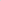 (三)協辦單位:屏東縣足球發展協會、長治國中研習時間: 112年1 0月14、1 5、21日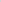 研習地點:屏東縣長治國中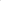 參加人員資格: (一)凡年滿15歲以上,國民中學以上學校畢業,對足球推展工作有興趣者均可報名參加。(二)講習人數:總錄取名額預計20名,備取數名。報名日期:即日起至10月6日止,錄取名單10月9日公告在足協網站。 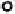 報名方式:請於中華民國足球協會註冊系統完成個人登錄後,於系統內點選報名課程完成報名,註冊系統網址: ctfaid.ctfa.com.tw。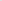 報名手續: (一)於中華民國足球協會上完成個人登錄與繳費。(二)點選報名本課程,並填妥目前服務單位、職稱和足球簡歷。(三)本會審核完畢後將以系統信件通知錄取學員。(四)本次講習由屏東縣政府112年足球建設工程計畫補助免交報名費。(五)報到時繳交貼足郵資28元之回郵信封一只(信封上請自行註明收件人姓名、地址及電話)以利寄發D級裁判證。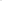 九、活動課程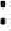 (一)足球規則詮釋。(二)足球裁判法。(三)裁判實務及判例分析。(四)裁判員及助理裁判之合作。(五)裁判與教之互動關係。(六)分組臨場實作。講師:聘請資深裁判講師主講。十一、測驗:筆試、場試及影片測驗通過者,由中華民國足球協會核發D級足球裁判證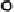 十二、報到時間: 112年10月14日上午8時30分時於長治國中行政大樓一樓會議室報到。注意事項: (一)外埠學員住宿請自理。(二)請帶USB準時出席並專心研習。(三)研習人員請穿著運動服装、運動鞋全程參與。(四)缺課四小時以上者將不予授證。防疫規定: ( 一)依據體育署「因應嚴重特殊傳染急性肺炎( coⅥ D一19 )大型運動賽事及活動之防護措處理原則辦理。(二)講習當日如有發燒、咳嗽、呼吸急促等症狀者,請勿前往講習場地;如於講習期間有發燒症狀,請盡速就醫並至服務台告知。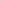 (三)講習當日於入口處設置體溫量測處,請配合量體溫。(四)講習當日請於報到處每人填寫一份健康聲明切結書與聯絡電話,以利掌握出席參加人員名單。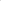 (五)參加講習人員請自備口罩。112年D級裁判講習會課程表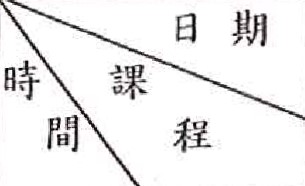 10 / 14 星期六10/15 星期日10/21 星期六: 20: 1 0性別平等教育第12章直接/間接自由球 (足球規則)第13章至第14章 (足球規則): 20: 1 0講師:師,: 10: 00國家/地方發展足球政策第12章直接/問接自由球 (足球規則)第15章至第17章 (足球規則): 10: 00講師·師,10 : 20        11 :  10第1章至第5章(足球規則)第12章警告及判罰離場 (足球規則)足球比賽紀錄方法10 : 20        11 :  10講師•講師:講師:11 : 1012 : 00第6章至第10章 (足球規則)第12章判例分析(裁判執法案例)課程摘要判例分析 (裁判執法案例)11 : 1012 : 00講師:講師,12 : 001 3 : 0012 : 001 3 : 00主辦單位主辦單位主辦單位13 : 0013 : 50第11章越位 (足球規則)裁判指引/位置與移動 (裁判技術)臨場實際操作 (裁判實務)13 : 0013 : 50講師:講師:講師:: 50: 40第Ⅱ章越位判例分析 (裁判執法案例)助理裁判指引/位置與移動 (裁判技術)臨場實際操作 (裁判實務): 50: 40講師講師·講師:15 : 001 5 : 50裁判/助理判信號哨音、手勢、旗號(裁判實務)裁判/助理戴判走位訓 (裁判實務)15 : 001 5 : 50講師:講師:: 50 : 40越位實際演(裁判實務)自由球的管理罰球點球/團隊合作(裁判實務): 50 : 40講師:講師:1 6 : 4017 : 30邊線球/球門球/角球 (裁判實務)臨場分組實習 (裁判實務)1 6 : 4017 : 30講師:講師: